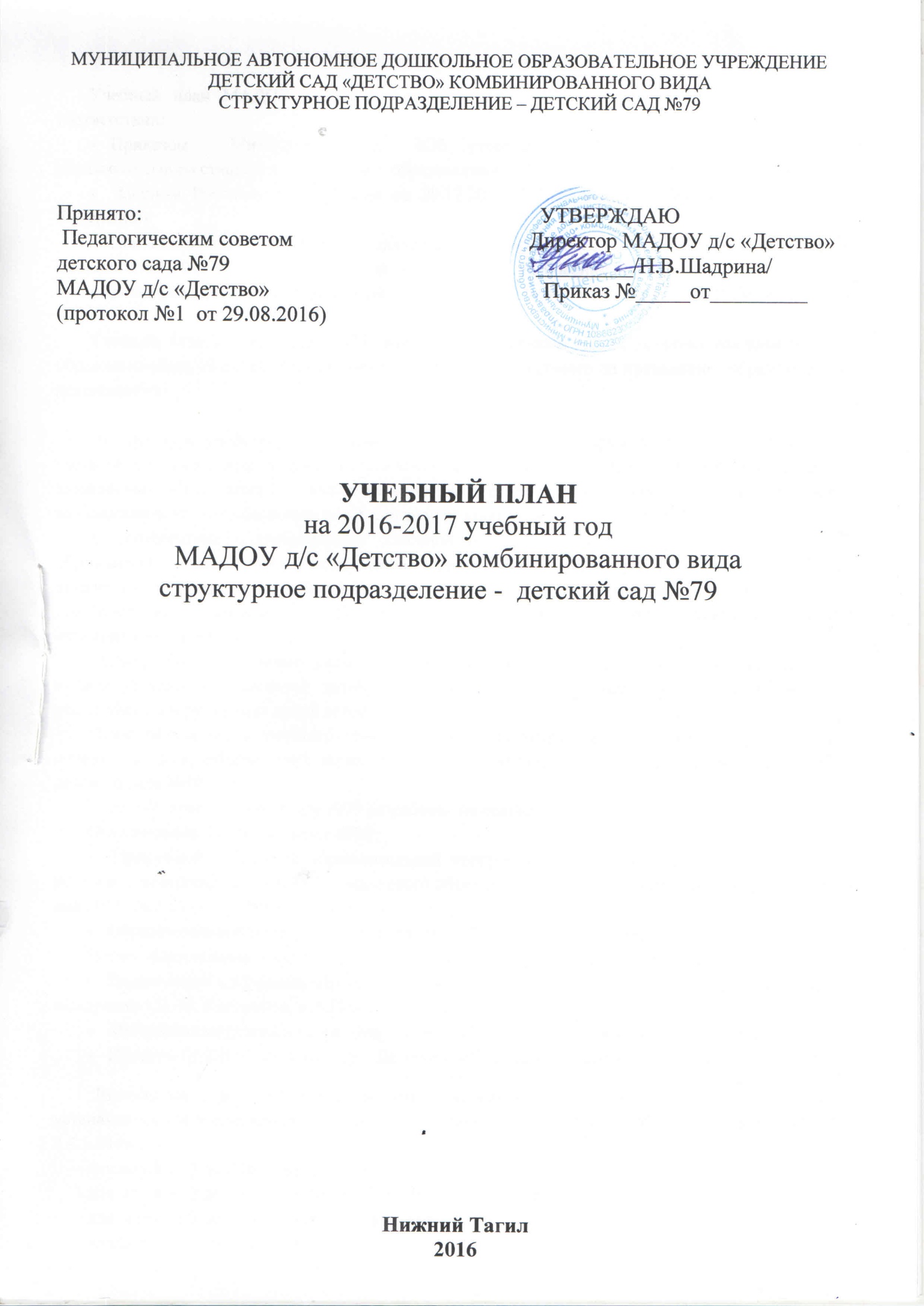 Пояснительная запискаУчебный план МАДОУ детского сада «Детство» - СП детского сада №79 разработан в соответствии:Приказом  Минобрнауки РФ «Об утверждении федерального государственного образовательного стандарта дошкольного образования» от 17.10.2013г. №1155. Законом Российской Федерации от 29.12.2012. №273- ФЗ «Об образовании Российской Федерации»  Постановлением  главного государственного санитарного врача Р.Ф. «Об утверждении СанПин 2.4.1.3049-13 «Санитарно-эпидемиологические требования к устройству, содержанию и организации режима работы дошкольных образовательных организаций» от 15.05.2013г. № 26Приказом Министерства образования и науки РФ от 17.10.2013года № 1155 «Об утверждении федерального государственного образовательного стандарта дошкольного образования»Учебный план детского сада №79  является нормативным актом, устанавливающим перечень образовательных областей и объём учебного времени, отводимого на проведение  образовательной деятельности.         В структуре учебного плана выделяются инвариантная и вариативная часть. Инвариантная  часть обеспечивает выполнение обязательной части основной общеобразовательной программы дошкольного образования (составляет не менее 60 % от общего нормативного времени, отводимого на освоение основной образовательной программы дошкольного образования).        В соответствии с требованиями основной общеобразовательной программы дошкольного образования в инвариантной части Плана определено время на образовательную деятельность, отведенное на реализацию образовательных областей: «Социально-коммуникативное развитие», «Познавательное развитие»,  «Речевое развитие», «Художественно-эстетическое развитие», «Физическое развитие»   Конкретное содержание указанных образовательных областей зависит от возрастных и индивидуальных особенностей детей, определяется целями и задачами программы и может реализоваться в различных видах детской деятельности.  Вариативная часть учебного плана –   часть, формируемая участниками образовательных отношений ДОУ, обеспечивает вариативность образования, отражает  направление деятельности детского сада №79. Учебный  план  детского сада №79 разработан на основе:Обязательная часть (не менее 60%): Примерной  основной образовательной программой дошкольного образования (одобрена решением федерального учебно-методического объединения по общему образованию протокол от 20 мая 2015г №2/15).Образовательной программой «Радуга» (С.Г. Якобсон, Т.И. Гризик, Т.Н. Доронова и др.)Часть, формируемая участниками образовательных отношений (не более 40%)Парциальная программа: Программа музыкального воспитания детей дошкольного возраста «Ладушки» (И. М. Каплунова, и.А.Новоскольцева)Методические рекомендации  «Мы живем на Урале» (О.В. Толстикова, О.В. Савельева)Проекты МАДОУ детского сада «Детство»: «Чудо-завод на Вагонке живет»,  Количество и продолжительность непрерывной образовательной деятельности устанавливаются в соответствии с санитарно-гигиеническими  нормами и требованиями (СанПиН 2.4.1.3049-13):     - для детей от 1 до 2 лет - не более 10 минут     - для детей от 2 до 3 лет – не более 10 минут,     - для детей от 3 до 4  лет – не более 15 минут,     - для детей от 4  до 5 лет – не более 20 минут,      - для детей от 5 до 6  лет – не более 25 минут,      - для детей от  6 до 7  лет – не более 30 минут.Максимально допустимый объём образовательной нагрузки в первой половине дня:      -   в младшей и средней группах не превышает 30 и 40 минут соответственно,      -   в старшей и подготовительной группах  – 45 минут и 1,5 часа соответственно.       В середине времени, отведённого на непрерывную образовательную деятельность, проводятся физкультурные минутки.      Перерывы между периодами непрерывной образовательной деятельности – не менее 10 минут.      Образовательная деятельность с детьми старшего дошкольного возраста может осуществляться во второй половине дня после дневного сна. Её продолжительность составляет не более 25 – 30 минут в день.       Образовательная деятельность, требующая повышенной познавательной активности и умственного напряжения детей, организуется в первую половину дня.Организация жизнедеятельности детского сада №79 предусматривает, как совместную организованную деятельность взрослого с детьми, так и самостоятельную деятельность детей. Детский сад № 79  работает в режиме пятидневной рабочей недели, длительность пребывания детей в детском саду составляет 12 часов: с 07.00 до 19.00.       В детском саду №79  функционирует 6 групп общеразвивающей направленности:  2 группы раннего возраста 1,6 -3 лет;  4 дошкольные группы:средняя для детей 4 – 5 лет,  старшая  для детей 5-6 лет, 1 подготовительная и 2 подготовительная к школе группы для детей  6 – 8 лет.  Общее кол-во: 132 ребенкаПлан непосредственно образовательной деятельности с детьмидетского сада №79 на 2016-2017 учебный годПримечание. Восприятие художественной литературы и фольклора, самообслуживание и элементарный бытовой труд осуществляется в ходе образовательной деятельности с детьми в режимных моментах и самостоятельной деятельности детей.План непосредственно образовательной деятельности с детьми раннего возраста (3-й  год жизни) детского сада №79на  2016-2017 учебный годПримечание. Самообслуживание и элементарный бытовой труд (в помещении и на улице), организуется в ходе режимных моментов и самостоятельной деятельности детей.Виды деятельности детейКоличество часов в неделю (минуты/кол-во периодов)Количество часов в неделю (минуты/кол-во периодов)Количество часов в неделю (минуты/кол-во периодов)Количество часов в неделю (минуты/кол-во периодов)Количество часов в неделю (минуты/кол-во периодов)Виды деятельности детей4-й год жизни4-й год жизни5-й год жизни6-й год жизни7-й год жизниОбязательная часть образовательной программыОбязательная часть образовательной программыОбязательная часть образовательной программыОбязательная часть образовательной программыОбязательная часть образовательной программыОбязательная часть образовательной программыИгровая деятельность15 мин (1)15 мин (1)20 мин (1)25 мин (1)30 мин (1)Познавательно-исследовательская деятельность15 мин (1) 15 мин (1) 20 мин (1)50 мин (2)90 мин (3)Коммуникативная деятельность15 мин (1)15 мин (1)20 мин (1)50 мин (2)90мин (3)Изобразительная деятельность:  рисование /лепка  15 мин (1)(через неделю)15 мин (1)(через неделю)20 мин (1)(через неделю)25 мин (1)(через неделю)60 мин (2)Конструирование / аппликация  15 мин (1)(через неделю)15 мин (1)(через неделю)20 мин (1)(через неделю)25 мин (1)(через неделю)30 мин (1)Музыкальная деятельность30 мин  (2)30 мин  (2)40 мин (2)50 мин (2) 60 мин (2)Двигательная  деятельность/здоровье45 мин  (3)45 мин  (3)60 мин (3)75 мин (3) 70 мин (3)/20 мин (1)Итого в обязательной части10(150 мин.)10(150 мин.)10(200 мин.)12 (300 мин.)15 (450 мин.)Часть, формируемая участниками образовательных отношенийЧасть, формируемая участниками образовательных отношенийЧасть, формируемая участниками образовательных отношенийЧасть, формируемая участниками образовательных отношенийЧасть, формируемая участниками образовательных отношенийЧасть, формируемая участниками образовательных отношенийПрограмма музыкального воспитания детей дошкольного возраста «Ладушки» (И. М. Каплунова, и.А. Новоскольцева)25 мин (1)30 мин (1)Познавательно-исследовательская деятельность, коммуникативная деятельность, музыкальная деятельность, восприятие художественной литературы и фольклора, двигательная деятельность «Мы живем на Урале»25 мин (1)30 мин (1)Итого  в части, формируемой участниками образовательных отношений50 мин (2)60 мин (2)Максимальный объем образовательной нагрузки в непосредственно образовательной деятельности детей 150 мин (10)200 мин (10)200 мин (10)350 мин (14) 510 мин (17)Вид деятельности детейКоличество часов в неделю (минуты/кол-во периодов)Предметная деятельность и игры с составными и динамическими игрушками20 мин (2)Экспериментирование с материалами и веществами20 мин (2)Общение20 мин (2)Восприятие смысла музыки, сказок, стихов, рассматривание картинок20 мин (2)Двигательная активность 20 мин (2)Итого: 100 мин (10)Максимально допустимый объем образовательной нагрузки100 мин (10)